29.1.2015﻿Slovenský vojenský veterán Robert Bačinský vrátil svá vyznamenání, která dostal za službu v NATO. Inspirací mu byl stejný krok podplukovníka Marka Obrtela, který svá vyznamenání vrátil před necelým měsícem. (Lituji, že jsem mu také nevěnoval samostatný článek, on by si to zasloužil snad ještě více, protože byl první.) Bačinský připojil otevřený dopis ministerstvu obrany, vládě SR a prezidentovi. Ten dopis by se měl číst na školách a učit jako součást občanské výchovy, aby mladí viděli, co je statečnost, vlastenectví a vyšší princip mravní. Kéž by takových lidí bylo více. Otvorený list ministrovi obrany SR a vláde SR – žiadosť o odobratie vyznamenaní z vojenských operácií ASR pod hlavičkou NATOPán minister,Týmto listom Vás žiadam o odobratie vyznamenania NATO a vyznamenania MO SR za vojenské operácie pod hlavičkou NATO v Kosove.Verím, že to pochopíte a žiadam o súhlasné stanovisko.rtn. v.z. Robert BačinskýV otvorenom liste ministrovi obrany SR, vláde SR a prezidentovi SR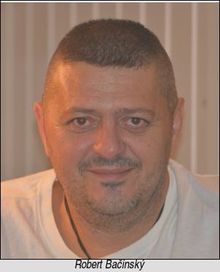 Vraciam dve spomínané vyznamenania, pretože sa nesmierne hanbím za svoju službu v tej najzločineckejšej a najneľudskejšej organizácii, aká bola kedy založená a pretože sa mi hnusí diktátorská politika USA, ktorú po celom svete pre svoje sebecké záujmy stále častejšie presadzuje aj pomocou NATO.Máte pravdu, som inšpirovaný mojim hodnostne vyšším kolegom Pánom pplk. Marekom Obrtelom z armády ČR. Som presvedčený, že viete o koho ide a v plnej miere súhlasím s jeho názormi. Verím že nás, ktorí sa Vám obrátime chrbtom, bude stále viac a viac.U mňa už nemáte žiadnu autoritu a pohrdam Vami – politici SR vrátane prezidenta SR, pretože ste učebnicovým príkladom pokrytectva, nekompetentnosti ,neschopnosti a análnej akrobacie. Ste partia súdruhov a panáčikov, ktorí každé štyri roky hodia kockou, aby ste vedeli, kto z Vás bude sediet na ktorom ministerstve. Spolu sa potom opojení mocou a pocitom beztrestnosti budete radiť, ako ešte viac zotročiť tých, ktorí drú na Vaše prepychové životy a koľko vojakov poslať kam, aby ste spoločne s NATO a USA zase raz zachránili vesmír pred USA nadiktovanou a vykonštruovanou teroristickou hrozbou.Pohŕdam Vami, ktorí sedíte v oblekoch a kravatkách v teplých a bezpečných kanceláriách, tisíce kilometrov od rinčania zbraní ale s drzosťou sebe vlastnou – všetci ste predsa vojnoví veteráni – nám budete rozdávať rady a vysvetlenia a poučenia a... a budete iba trepať, pretože Vy nemáte ani poňatia, ako to Tam vyzerá. Robíte teda to, čo je Vám blízke - klamete, dávate nepravdivé vyhlásenia, neštítite sa nariadiť informačné embargá a zatajujete informácie, pretože tak Vám to, samozrejme demokraticky, nariadil Váš Veľký brat a mierotvorca – USA. Tí , ktorí to nevidia, na to majú dva dôvody – nechcú to vidieť, alebo majú žalostne málo informácií. Aký je teda ten Váš dôvod páni politici?Ak ste sa rozhodli byť USA poskokmi a lokajmi, je to Vaša voľba. V skutočnosti ste pre nich iba bezcenný spotrebný tovar, stádo oviec, ktoré na príkaz Bieleho domu idú slepo ale odhodlane bojovať pre krajšie a hlavne bohatšie zajtrajšky nenásytných USA korporácií... Ale pri najbližšej, samozrejme opäť záchrannej operácii NATO Vás páni politici vyzývam, aby ste si ako prví obliekli maskáče, potom do nich navlečte aj svoje manželky, deti a príbuzných a všetkých vašich blízkych. Týka sa to aj Vás pán prezitent, ak už chcete mať USA základne aj na Slovensku ! A takto svorne ruka v ruke nám budte príkladom a ukážte nám, ako hrdo a odhodlane bojovať proti.... proti komu to vlastne a za čo ??? My zatiaľ budeme sedieť vo Vašich bezpečných a teplých kanceláriách a budeme dávať dobrý pozor, aby sme sa niečomu priučili.Myslím, že príležitosť sa Vám onedlho naskytne, až Vám tá USA a EU a teda aj Vami financovaná a ticho schvaľovaná genocída páchaná na rusky hovoriacej časti obyvateľstva na východe Ukrajiny vybuchne do tváre.Toto je môj názor a presvedčenie a dôvod, prečo žiadam o odobratie vyznamenaní. Je to odpor proti všeničiacej politike USA a zabíjaniu milinov bezbranných ľudí prostredníctvom NATO, ktorej hrdej členom je aj Slovensko.A hoci to píšem na záver, je to v prvom rade ospravedlnenie sa, že som aj ja slúžil pre túto zločineckú organizáciu, za čo sa budem hanbiť po zvyšok svojho života.rtn. v.z. Robert Bačinský